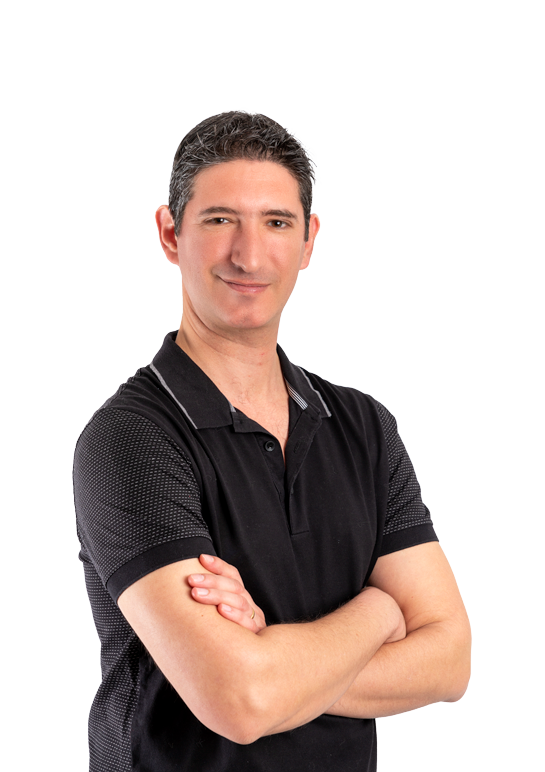 Département MarketingPoste : Responsable de Tunnels de VenteMouvement des Entrepreneurs LibresMessieurs Sébastien Night et David JayVous recherchez un Responsable de Tunnels de Vente :Pour effectuer des campagnes de Lancements Orchestrés afin de générer des ventes en continu.Qui surveille, améliore les performances et accélère la croissance de l’entreprise.Qui respecte et applique les Valeurs que vous défendez.Qui puisse gérer l’équipe commerciale, travailler en cohésion avec les autres départements et superviser le recrutement de nouveaux membres du département marketingAvec une force de proposition au sein de l’équipe pour suggérer des idées stratégiques et développer une croissance continueCapable de faire grimper la Valeur par client et de fidéliser la clientèle.Avec 14 ans d’expérience dans le Marketing Digital et qui a déjà généré 1.518.497€ de CA sur internet.Si tel est le cas, je pense convenir parfaitement pour le poste de Responsable des Tunnels de Vente. Comme vous le constaterez à la lecture de mon CV, mon profil répond à tous ces critères et bien plus encore.Je serais très heureux de pouvoir discuter d’une éventuelle collaboration avec Le Mouvement des Entrepreneurs Libres. Contactez-moi au numéro de téléphone suivant : 0032/470 844 090 ou par Email, Skype ou Zoom. Je suis généralement joignable du Lundi au Vendredi entre 09h30 et 19h00.

Je vous remercie d’avoir pris le temps d'envisager ma candidature.Grégory Mangano>>> Lien vers mon CV>>> Lien vers ma vidéo de présentationMANGANO
GrÉgoryRESPONSABLE DES TUNNELS DE VENTE +32 470 844 090
SKYPE : gregorymangano
ZOOM : https://zoom.us/j/5596477075?pwd=eGFTM1dQUWpOUjFaeWdKZW9VRzlWZz09 

contact@manganomarketing.beSITES WEB :www.manganomarketing.bewww.numenprocess.frwww.academiedesurvie.comwww.methode-corps-esprit.frwww.sommet-medecines-naturelles.com www.solutions-sante.net Département MarketingPoste : Responsable de Tunnels de VenteMouvement des Entrepreneurs LibresMessieurs Sébastien Night et David JayVous recherchez un Responsable de Tunnels de Vente :Pour effectuer des campagnes de Lancements Orchestrés afin de générer des ventes en continu.Qui surveille, améliore les performances et accélère la croissance de l’entreprise.Qui respecte et applique les Valeurs que vous défendez.Qui puisse gérer l’équipe commerciale, travailler en cohésion avec les autres départements et superviser le recrutement de nouveaux membres du département marketingAvec une force de proposition au sein de l’équipe pour suggérer des idées stratégiques et développer une croissance continueCapable de faire grimper la Valeur par client et de fidéliser la clientèle.Avec 14 ans d’expérience dans le Marketing Digital et qui a déjà généré 1.518.497€ de CA sur internet.Si tel est le cas, je pense convenir parfaitement pour le poste de Responsable des Tunnels de Vente. Comme vous le constaterez à la lecture de mon CV, mon profil répond à tous ces critères et bien plus encore.Je serais très heureux de pouvoir discuter d’une éventuelle collaboration avec Le Mouvement des Entrepreneurs Libres. Contactez-moi au numéro de téléphone suivant : 0032/470 844 090 ou par Email, Skype ou Zoom. Je suis généralement joignable du Lundi au Vendredi entre 09h30 et 19h00.

Je vous remercie d’avoir pris le temps d'envisager ma candidature.Grégory Mangano>>> Lien vers mon CV>>> Lien vers ma vidéo de présentation